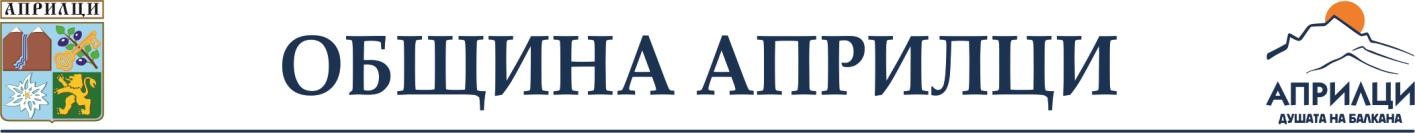 З А П О В Е Д№ 40227.10.2023 г.На основание чл. 44, ал. 1, т. 4 от Закона за местното самоуправление и местната администрация /ЗМСМА/ и във връзка с насрочените избори за общински съветници и кметове на 29 октомври 2023 г. на територията на Община Априлци Н А Р Е Ж Д А М:1. ЗАБРАНЯВАМ продажбата на спиртни напитки в магазините, заведенията за обществено хранене и други обществени места на територията на Община Априлци от 20.00 часа на 27.10.2023 г. до 8.00 часа на 30.10.2023 г.2. В деня на изборния ден да не се провеждат масови прояви, при които могат да се осъществят предпоставки за нарушаване на обществения ред.3. Забраната не се прилага при радостни и тъжни тържества и събития, за които има предварително уведомление до общината.Контрол по изпълнението на заповедта възлагам на Сeкретаря на Община Априлци.Настоящата заповед да се връчи на съответните длъжностни лица за сведение и изпълнение, да се излъчи чрез средствата за масово осведомяване на гражданите, да се публикува на интернет страницата на община Априлци и се постави на видни места в Общината.КРАСИМИР КОЛЕВВР. И. Д. Кмет на Община АприлциРешение № 623/31.08.2023 г. на ОбС - Априлци                                гр. Априлци, обл. Ловеч, ул. „Васил Левски” № 109, тел.06958/22-22, факс 06958/22-85                                                            e-mail: info@obshtina-apriltsi.com; www. obshtina-apriltsi.com